Name:______________________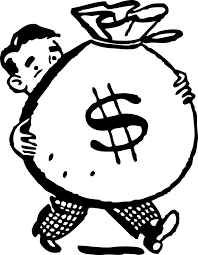 Local Scholarships and Bursaries                                    Please check the scholarships you’d like to apply to,  and return to Mrs. Bloch____Caressant Care Scholarship. For a student going into a health care program. ____Children’s Wish Foundation of Guelph. Academic excellence, consistent demonstration of kindness and generosity, demonstrated passion for volunteer work in the school and community. ____Compass Hospitality Award.  For a student entering a post secondary program related to hospitality/food____Clifford Rotary Club Bursary.  Involvement in the community, preference may be given to Interact members____Children’s Foundation Future Fund Scholarship.  One student who has overcome significant social, emotional or educational difficulties to achieve the academic standing required to continue into a post-secondary program; financial need may be considered____Eastern Star Scholarship.  Based on sincerity, insight, responsibility, attitude, academic success, role modeling, preference may be given to relatives of Eastern Star members____Harriston & District Horticultural Society Bursary.  For a student who is pursuing a post secondary program related to horticulture or the environment____Harriston Legion Award.  For a Town of Minto student going to post secondary.   Based on high academic achievement and significant financial need.   Student must be applying for OSAP._____Harriston Minto Agricultural Society.  A bursary to a graduating Norwell student who is pursuing a post secondary program in agriculture or agricultural related education.  Preference to an individual from the Town of Minto.  ____Huron Perth Women’s Institute Award.  Must be a resident of Perth County, and be entering a post-secondary program____Joan Heimbecker Memorial Scholarship.  For a student entering a program in physical education or kinesiology____Robert & Luella Logan University of Guelph Science Scholarship- for 2 students who will attend University of Guelph or Ridgetown College in a science-related program.  A demonstrated curiosity, inquisitiveness and thirst for knowledge in the area of science.____Town of Minto Economic Development Entrepreneurial Spirit Award.  For a Minto student heading to post secondary education who has a strong entrepreneurial spirit and who is considering starting his/her own business_____Mornington Communications Communications scholarship.  Parent/guardian must be a member of Mornington Communications Co-operative, going to university or college.____NR Richards Masonic Bursary.  Based on marks, financial need, interests and activities____North Wellington Co-Op Scholarship.  Must be son/daughter of a North Wellington Co-operative Services member____Norwell Arts Council Scholarship.  Student entering a post secondary program related to the Arts, or involvement in Arts program at Norwell or in the community____Ontario Knights of Columbus Bursary.  Must be a member, or son/daughter of a member of the Knights of Columbus of Ontario____OSSTF Family Bursary.  Parents must be member of the Ontario Secondary School Teachers’ Federation_____Ontario Road Builders’ Association Scholarships for students entering a Civil Engineering program at either college or university.____Optimist Club of Palmerston Bursary.  Based on involvement in the community on a voluntary basis____Palmerston & District Hospital Bursary.  Must be entering a health-related program at college or university____Royal Canadian Legion Bursary Assistance Program.  Parents or grandparents must be Legion members____Spiritual Warrior Scholarship.  Requires submission of essay showing how cancer has impacted your life, or that of a family member or friend____United Way Volunteer Service Award AND Dr. Ian Grafton Community Leadership Award AND Palmerston Lion’s Club Scholarship.  Students who have made an impact on the school or community as volunteers____Upper Grand Learning Foundation Scholarship.  Student must have an extremely high academic average AND significant financial need and be registered to attend post-secondary.____Wellington County Scholarship.  Must reside in Wellington County, and have an average greater than 75% and demonstrate financial need. ____Wellington North Women’s Institute Scholarship.  Must be 4H member, or son/daughter/grandson/granddaughter of a Wellington North Women’s Institute Member____Wightman Family Scholarships for the Advancement of Technology.  Two awards to Norwell graduates attending college or university in the area of information/communications technology, engineering technology, telecommunications, environmental studies, sustainability, or a related field.  Demonstration of social and community involvement, community-minded, strong leaders ____Dr. & Mrs. J.C. Williams Memorial Scholarship—VERY high average at Norwell, and pursuing further studies in health sciences—medicine, nursing, veterinary science, lab or radiology technology, physiotherapy or occupational therapy____WOWSA Spirit Bursary- Women of Wellington and Saugeen Area- for a female student going into an apprenticeship, college or university program, active in the community and interested in starting a businessOther sources of information: The bulletin board in Guidance is updated with scholarships and bursaries when we hear of themThe website of the post-secondary institution you will attendSearch for scholarships and bursaries using these websites: www.studentawards.com or www.scholarshipscanada.com or www.electronicinfo.ca Use the OSAP website (https://www.osap.gov.on.ca) to use the OSAP Aid Estimator and create a profile so that you are alerted when the application opens 